Cronfa Datblygu Sgiliau 2023 - 2025Ffurflen Gais Atebwch bob cwestiwn, a thiciwch y blychau priodol lle bo'r angen.Ni ellir derbyn ffurflenni anghyflawn a byddant yn cael eu hanfon yn ôl at yr ymgeisydd.Wrth lenwi'r ffurflen gais hon, dylid cyfeirio at y Nodiadau Cyfarwyddyd ar gyfer y Gronfa Datblygu Sgiliau.Mae Cyngor Sir Caerfyrddin yn casglu data personol amdanoch gan ddefnyddio'r ffurflen hon fel y gallwn gynnal y diwydrwydd dyladwy a'r gwiriadau angenrheidiol. Os hoffech wybod rhagor am sut yr ydym yn defnyddio eich gwybodaeth, ffoniwch 01267 234567 i gael copi o'n Hysbysiad Preifatrwydd, neu ewch i'n gwefan www.sirgar.llyw.cymru‘Mae croeso ichi gysylltu â’r Cyngor drwy gyfrwng y Gymraeg neu’r Saesneg.You are welcome to contact the council through the medium of Welsh or English’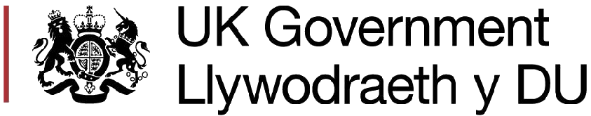 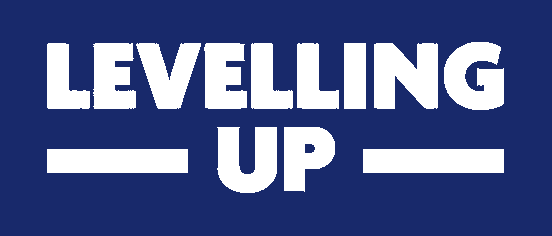 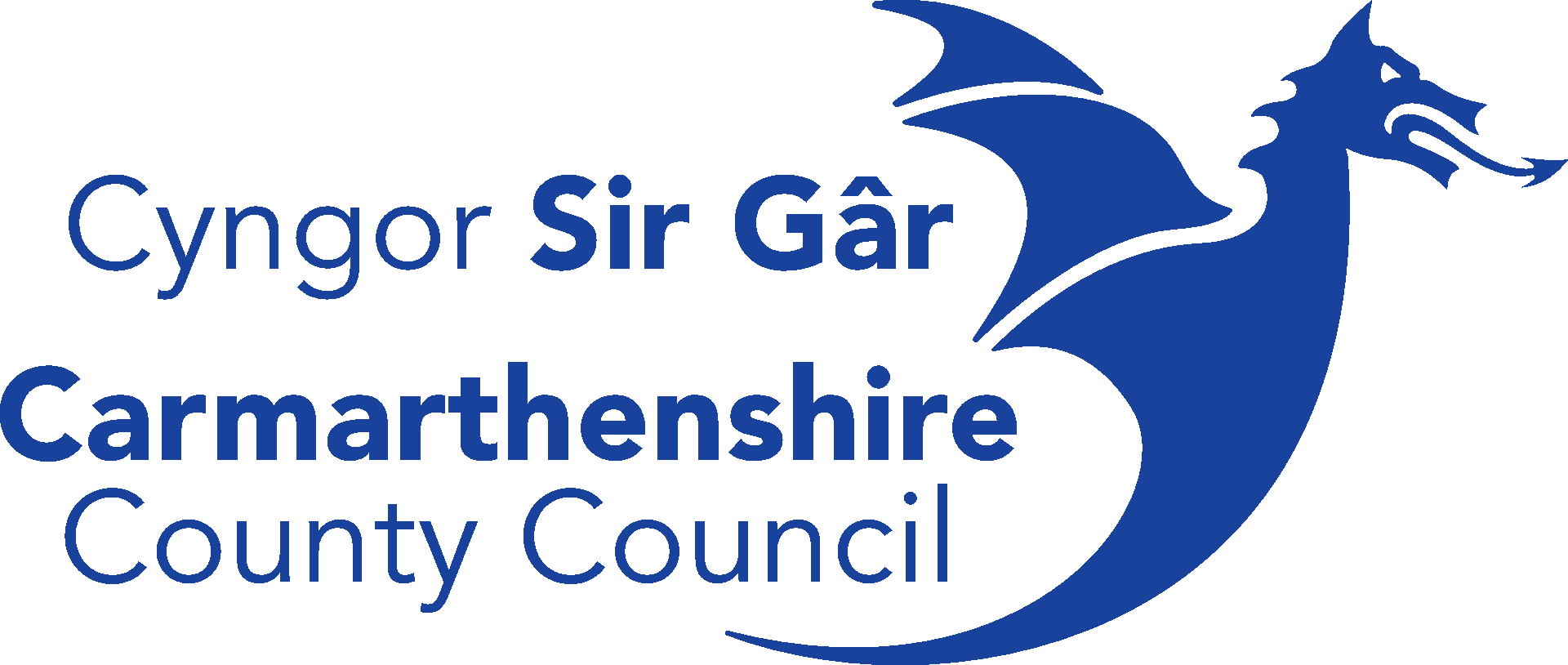 ADRAN 1 – MANYLION YR YMGEISYDDADRAN 1 – MANYLION YR YMGEISYDDADRAN 1 – MANYLION YR YMGEISYDDEnw’r Sefydliad:Enw’r Sefydliad:Enw’r Sefydliad:Prif Enw Cyswllt:Prif Enw Cyswllt:Prif Enw Cyswllt:Swydd yn y Sefydliad:Swydd yn y Sefydliad:Swydd yn y Sefydliad:Cyfeiriad y sefydliad:Côd Post:Rhif Ffôn: E-bost: Gwefan:Gwefan:Gwefan:Ai hwn yw'r unig gyfeiriad yr ydych yn gweithredu ohono? (IE / NAGE)Ai hwn yw'r unig gyfeiriad yr ydych yn gweithredu ohono? (IE / NAGE)Os 'nage' oedd eich ateb, nodwch unrhyw gyfeiriadau busnes eraill:Os 'nage' oedd eich ateb, nodwch unrhyw gyfeiriadau busnes eraill:Os 'nage' oedd eich ateb, nodwch unrhyw gyfeiriadau busnes eraill:ADRAN 2 – STRWYTHUR Y SEFYDLIADADRAN 2 – STRWYTHUR Y SEFYDLIADADRAN 2 – STRWYTHUR Y SEFYDLIADBeth yw statws eich Sefydliad? (Gan gynnwys unrhyw rifau cofrestredig)e.e.elusen, cwmni cyfyngedig drwy warant, cwmni cydweithredol, menter gymdeithasol, arall (nodwch isod)                                                            Beth yw statws eich Sefydliad? (Gan gynnwys unrhyw rifau cofrestredig)e.e.elusen, cwmni cyfyngedig drwy warant, cwmni cydweithredol, menter gymdeithasol, arall (nodwch isod)                                                            Beth yw statws eich Sefydliad? (Gan gynnwys unrhyw rifau cofrestredig)e.e.elusen, cwmni cyfyngedig drwy warant, cwmni cydweithredol, menter gymdeithasol, arall (nodwch isod)                                                            A ydych chi wedi’ch cofrestru ar gyfer TAW? Os ydych, nodwch eich rhif cofrestru TAW:A ydych chi wedi’ch cofrestru ar gyfer TAW? Os ydych, nodwch eich rhif cofrestru TAW:A ydych chi wedi’ch cofrestru ar gyfer TAW? Os ydych, nodwch eich rhif cofrestru TAW:Oes gan eich sefydliad gyfrif banc? OES / NAC OESOes gan eich sefydliad gyfrif banc? OES / NAC OESOes gan eich sefydliad gyfrif banc? OES / NAC OESADRAN 3 - GWRTHDARO BUDDIANNAU ADRAN 3 - GWRTHDARO BUDDIANNAU ADRAN 3 - GWRTHDARO BUDDIANNAU Ydych chi neu oes unrhyw aelodau o'ch teulu'n Aelodau Etholedig o Gyngor Sir Caerfyrddin neu'n gweithio ar eu cyfer? OES / NAC OESOs mai 'Oes' oedd eich ateb, rhowch fanylion:Os mai 'Oes' oedd eich ateb, rhowch fanylion:Os mai 'Oes' oedd eich ateb, rhowch fanylion:ADRAN 4 – MANYLION Y PROSIECTADRAN 4 – MANYLION Y PROSIECTADRAN 4 – MANYLION Y PROSIECTTeitl y Prosiect:Teitl y Prosiect:Teitl y Prosiect:Lleoliad y Prosiect:Lleoliad y Prosiect:Lleoliad y Prosiect:Rhowch ddisgrifiad o'ch prosiect a sut y byddwch yn gwario'r cyllid grant? (200 gair ar y mwyaf)Rhaid llenwi'r adran hon gan roi amlinelliad byr o gynigion y prosiect. Rydym am wybod sut y byddwch yn cyflawni eich cynnig ac ar beth yn union y caiff y cyllid ei wario.*Dilëwch y nodyn esboniadol hwn cyn llenwi'r adran.Rhowch ddisgrifiad o'ch prosiect a sut y byddwch yn gwario'r cyllid grant? (200 gair ar y mwyaf)Rhaid llenwi'r adran hon gan roi amlinelliad byr o gynigion y prosiect. Rydym am wybod sut y byddwch yn cyflawni eich cynnig ac ar beth yn union y caiff y cyllid ei wario.*Dilëwch y nodyn esboniadol hwn cyn llenwi'r adran.Rhowch ddisgrifiad o'ch prosiect a sut y byddwch yn gwario'r cyllid grant? (200 gair ar y mwyaf)Rhaid llenwi'r adran hon gan roi amlinelliad byr o gynigion y prosiect. Rydym am wybod sut y byddwch yn cyflawni eich cynnig ac ar beth yn union y caiff y cyllid ei wario.*Dilëwch y nodyn esboniadol hwn cyn llenwi'r adran.Ydych chi’n gwybod am unrhyw hyfforddiant tebyg sydd ar gael yn eich ardal? Sut ydych chi wedi sicrhau nad yw’r prosiect yn dyblygu darpariaeth/gweithgareddau presennol? A yw hwn yn wasanaeth newydd neu'n ychwanegiad? Beth fydd yn ei ychwanegu? (Rhowch fanylion) (200 gair ar y mwyaf)Rhestrwch hyfforddiant tebyg eraill sydd eisoes ar waith sy'n mynd i'r afael â'r angen a nodwyd. Sut ydych chi wedi gwerthuso gwasanaethau tebyg?Bydd llythyron o gefnogaeth yn dangos priodoldeb prosiect.Mae angen tystiolaeth i ddangos na fyddai'r prosiect yn mynd rhagddo heb y grant.*Dilëwch y nodyn esboniadol hwn cyn llenwi'r adran.Ydych chi’n gwybod am unrhyw hyfforddiant tebyg sydd ar gael yn eich ardal? Sut ydych chi wedi sicrhau nad yw’r prosiect yn dyblygu darpariaeth/gweithgareddau presennol? A yw hwn yn wasanaeth newydd neu'n ychwanegiad? Beth fydd yn ei ychwanegu? (Rhowch fanylion) (200 gair ar y mwyaf)Rhestrwch hyfforddiant tebyg eraill sydd eisoes ar waith sy'n mynd i'r afael â'r angen a nodwyd. Sut ydych chi wedi gwerthuso gwasanaethau tebyg?Bydd llythyron o gefnogaeth yn dangos priodoldeb prosiect.Mae angen tystiolaeth i ddangos na fyddai'r prosiect yn mynd rhagddo heb y grant.*Dilëwch y nodyn esboniadol hwn cyn llenwi'r adran.Ydych chi’n gwybod am unrhyw hyfforddiant tebyg sydd ar gael yn eich ardal? Sut ydych chi wedi sicrhau nad yw’r prosiect yn dyblygu darpariaeth/gweithgareddau presennol? A yw hwn yn wasanaeth newydd neu'n ychwanegiad? Beth fydd yn ei ychwanegu? (Rhowch fanylion) (200 gair ar y mwyaf)Rhestrwch hyfforddiant tebyg eraill sydd eisoes ar waith sy'n mynd i'r afael â'r angen a nodwyd. Sut ydych chi wedi gwerthuso gwasanaethau tebyg?Bydd llythyron o gefnogaeth yn dangos priodoldeb prosiect.Mae angen tystiolaeth i ddangos na fyddai'r prosiect yn mynd rhagddo heb y grant.*Dilëwch y nodyn esboniadol hwn cyn llenwi'r adran.Sut ydych chi'n gwybod bod angen pendant am eich prosiect? (200 gair ar y mwyaf)Amlinellwch dystiolaeth o angen h.y., ymchwil, ymgynghoriDangoswch sut yr ydych wedi ymgysylltu â rhanddeiliaid (lleol, rhanbarthol a chenedlaethol) priodol a sicrhau cefnogaeth ganddynt wrth ddatblygu'r prosiect hwn.Beth yw'r goblygiadau os na fydd y prosiect hwn yn derbyn cyllid?*Dilëwch y nodyn esboniadol hwn cyn llenwi'r adranSut ydych chi'n gwybod bod angen pendant am eich prosiect? (200 gair ar y mwyaf)Amlinellwch dystiolaeth o angen h.y., ymchwil, ymgynghoriDangoswch sut yr ydych wedi ymgysylltu â rhanddeiliaid (lleol, rhanbarthol a chenedlaethol) priodol a sicrhau cefnogaeth ganddynt wrth ddatblygu'r prosiect hwn.Beth yw'r goblygiadau os na fydd y prosiect hwn yn derbyn cyllid?*Dilëwch y nodyn esboniadol hwn cyn llenwi'r adranSut ydych chi'n gwybod bod angen pendant am eich prosiect? (200 gair ar y mwyaf)Amlinellwch dystiolaeth o angen h.y., ymchwil, ymgynghoriDangoswch sut yr ydych wedi ymgysylltu â rhanddeiliaid (lleol, rhanbarthol a chenedlaethol) priodol a sicrhau cefnogaeth ganddynt wrth ddatblygu'r prosiect hwn.Beth yw'r goblygiadau os na fydd y prosiect hwn yn derbyn cyllid?*Dilëwch y nodyn esboniadol hwn cyn llenwi'r adranPwy fydd yn elwa fwyaf ar eich prosiect a sut?  (200 gair ar y mwyaf)Pwy fydd yn elwa ar eich prosiect? Pa grwpiau fydd eich prosiect yn eu targedu?Beth fydd manteision byrdymor a hirdymor y prosiect i'w fuddiolwyr a'r gymuned ehangach?*Dilëwch y nodyn esboniadol hwn cyn llenwi'r adran.Pwy fydd yn elwa fwyaf ar eich prosiect a sut?  (200 gair ar y mwyaf)Pwy fydd yn elwa ar eich prosiect? Pa grwpiau fydd eich prosiect yn eu targedu?Beth fydd manteision byrdymor a hirdymor y prosiect i'w fuddiolwyr a'r gymuned ehangach?*Dilëwch y nodyn esboniadol hwn cyn llenwi'r adran.Pwy fydd yn elwa fwyaf ar eich prosiect a sut?  (200 gair ar y mwyaf)Pwy fydd yn elwa ar eich prosiect? Pa grwpiau fydd eich prosiect yn eu targedu?Beth fydd manteision byrdymor a hirdymor y prosiect i'w fuddiolwyr a'r gymuned ehangach?*Dilëwch y nodyn esboniadol hwn cyn llenwi'r adran.Cynaliadwyedd y Prosiect - pwy sy'n gyfrifol am waith cynnal a chadw yn y dyfodol? (Os nad cyfrifoldeb eich sefydliad yw hwn, rhowch dystiolaeth ysgrifenedig o gytundeb cynnal a chadw ffurfiol) (200 gair ar y mwyaf)Esboniwch sut y bydd eich prosiect yn gwella cynaliadwyedd eich sefydliad.Rhowch amlinelliad o amcangyfrif costau fesul blwyddyn a sut yr ydych yn bwriadu talu am y gwariant arfaethedig.Sut fydd y prosiect yn gynaliadwy ar ôl derbyn cyllid?*Dilëwch y nodyn esboniadol hwn cyn llenwi'r adran.Cynaliadwyedd y Prosiect - pwy sy'n gyfrifol am waith cynnal a chadw yn y dyfodol? (Os nad cyfrifoldeb eich sefydliad yw hwn, rhowch dystiolaeth ysgrifenedig o gytundeb cynnal a chadw ffurfiol) (200 gair ar y mwyaf)Esboniwch sut y bydd eich prosiect yn gwella cynaliadwyedd eich sefydliad.Rhowch amlinelliad o amcangyfrif costau fesul blwyddyn a sut yr ydych yn bwriadu talu am y gwariant arfaethedig.Sut fydd y prosiect yn gynaliadwy ar ôl derbyn cyllid?*Dilëwch y nodyn esboniadol hwn cyn llenwi'r adran.Cynaliadwyedd y Prosiect - pwy sy'n gyfrifol am waith cynnal a chadw yn y dyfodol? (Os nad cyfrifoldeb eich sefydliad yw hwn, rhowch dystiolaeth ysgrifenedig o gytundeb cynnal a chadw ffurfiol) (200 gair ar y mwyaf)Esboniwch sut y bydd eich prosiect yn gwella cynaliadwyedd eich sefydliad.Rhowch amlinelliad o amcangyfrif costau fesul blwyddyn a sut yr ydych yn bwriadu talu am y gwariant arfaethedig.Sut fydd y prosiect yn gynaliadwy ar ôl derbyn cyllid?*Dilëwch y nodyn esboniadol hwn cyn llenwi'r adran.Rheoli Prosiect a'r gallu i’w gyflawni (200 gair ar y mwyaf)Sut byddwch chi'n rheoli'r gwaith o gyflawni'r prosiect a'i reoli'n ariannol?Pa brofiad sydd gan y sefydliad o ddarparu'r math hwn o weithgaredd?Rhowch amlinelliad o rolau a chyfrifoldebau eich Staff/Pwyllgor/Ymddiriedolwyr.Os oes angen i'r sefydliad recriwtio staff neu benodi contractwyr, pa gynlluniau sydd ar waith i reoli'r risg o oedi?Bydd grantiau'n cael eu talu yn ôl-weithredol. Sut ydych chi'n bwriadu talu ymlaen llaw ar gyfer llif arian a hawlio'r cyllid yn ôl? Ydych chi wedi sicrhau arian cyfatebol?*Dilëwch y nodyn esboniadol hwn cyn llenwi'r adran.Rheoli Prosiect a'r gallu i’w gyflawni (200 gair ar y mwyaf)Sut byddwch chi'n rheoli'r gwaith o gyflawni'r prosiect a'i reoli'n ariannol?Pa brofiad sydd gan y sefydliad o ddarparu'r math hwn o weithgaredd?Rhowch amlinelliad o rolau a chyfrifoldebau eich Staff/Pwyllgor/Ymddiriedolwyr.Os oes angen i'r sefydliad recriwtio staff neu benodi contractwyr, pa gynlluniau sydd ar waith i reoli'r risg o oedi?Bydd grantiau'n cael eu talu yn ôl-weithredol. Sut ydych chi'n bwriadu talu ymlaen llaw ar gyfer llif arian a hawlio'r cyllid yn ôl? Ydych chi wedi sicrhau arian cyfatebol?*Dilëwch y nodyn esboniadol hwn cyn llenwi'r adran.Rheoli Prosiect a'r gallu i’w gyflawni (200 gair ar y mwyaf)Sut byddwch chi'n rheoli'r gwaith o gyflawni'r prosiect a'i reoli'n ariannol?Pa brofiad sydd gan y sefydliad o ddarparu'r math hwn o weithgaredd?Rhowch amlinelliad o rolau a chyfrifoldebau eich Staff/Pwyllgor/Ymddiriedolwyr.Os oes angen i'r sefydliad recriwtio staff neu benodi contractwyr, pa gynlluniau sydd ar waith i reoli'r risg o oedi?Bydd grantiau'n cael eu talu yn ôl-weithredol. Sut ydych chi'n bwriadu talu ymlaen llaw ar gyfer llif arian a hawlio'r cyllid yn ôl? Ydych chi wedi sicrhau arian cyfatebol?*Dilëwch y nodyn esboniadol hwn cyn llenwi'r adran.Amserlen y Prosiect *y dyddiad gorffen hwyraf bydd Rhagfyr 2024Dyddiad Cychwyn Arfaethedig:                             Dyddiad Gorffen Arfaethedig:Amserlen y Prosiect *y dyddiad gorffen hwyraf bydd Rhagfyr 2024Dyddiad Cychwyn Arfaethedig:                             Dyddiad Gorffen Arfaethedig:Amserlen y Prosiect *y dyddiad gorffen hwyraf bydd Rhagfyr 2024Dyddiad Cychwyn Arfaethedig:                             Dyddiad Gorffen Arfaethedig:ADRAN 5 – CYD-DESTUN STRATEGOL ADRAN 5 – CYD-DESTUN STRATEGOL ADRAN 5 – CYD-DESTUN STRATEGOL Sut mae eich prosiect yn cyd-fynd â Chynllun Buddsoddi Lleol Sir Gaerfyrddin a'r Cynllun Cyflogaeth a Sgiliau Rhanbarthol? (200 gair ar y mwyaf)Mae Cynllun Buddsoddi Sir Gaerfyrddin yn seiliedig ar ein strategaethau a'n cynlluniau presennol gan gynnwys y Cynllun Adfer Economaidd, y Strategaeth Arloesi Lleol, yr Asesiad Llesiant, a Chynllun Cyflawni Economaidd Rhanbarthol De-orllewin Cymru. Mae Cynllun Sir Gaerfyrddin yn cyd-fynd â 7 nod Llesiant Deddf Llesiant Cenedlaethau’r Dyfodol.Mae Cynllun Cyflogaeth a Sgiliau De-orllewin Cymru 2022 - 2025 yn amlygu'r  bylchau ac anghenion datblygiad ar gyfer y rhanbarth.Sut mae'r cynnig yn cyd-fynd ag anghenion lleol a chynlluniau strategol hirdymor ar gyfer twf lleol? Amlinellwch themâu allweddol a darnau perthnasol. Cyfeiriwch at unrhyw strategaethau allweddol eraill y bydd eich prosiect yn mynd i'r afael â nhw.*Dilëwch y nodyn esboniadol hwn cyn llenwi'r adran.Sut mae eich prosiect yn cyd-fynd â Chynllun Buddsoddi Lleol Sir Gaerfyrddin a'r Cynllun Cyflogaeth a Sgiliau Rhanbarthol? (200 gair ar y mwyaf)Mae Cynllun Buddsoddi Sir Gaerfyrddin yn seiliedig ar ein strategaethau a'n cynlluniau presennol gan gynnwys y Cynllun Adfer Economaidd, y Strategaeth Arloesi Lleol, yr Asesiad Llesiant, a Chynllun Cyflawni Economaidd Rhanbarthol De-orllewin Cymru. Mae Cynllun Sir Gaerfyrddin yn cyd-fynd â 7 nod Llesiant Deddf Llesiant Cenedlaethau’r Dyfodol.Mae Cynllun Cyflogaeth a Sgiliau De-orllewin Cymru 2022 - 2025 yn amlygu'r  bylchau ac anghenion datblygiad ar gyfer y rhanbarth.Sut mae'r cynnig yn cyd-fynd ag anghenion lleol a chynlluniau strategol hirdymor ar gyfer twf lleol? Amlinellwch themâu allweddol a darnau perthnasol. Cyfeiriwch at unrhyw strategaethau allweddol eraill y bydd eich prosiect yn mynd i'r afael â nhw.*Dilëwch y nodyn esboniadol hwn cyn llenwi'r adran.Sut mae eich prosiect yn cyd-fynd â Chynllun Buddsoddi Lleol Sir Gaerfyrddin a'r Cynllun Cyflogaeth a Sgiliau Rhanbarthol? (200 gair ar y mwyaf)Mae Cynllun Buddsoddi Sir Gaerfyrddin yn seiliedig ar ein strategaethau a'n cynlluniau presennol gan gynnwys y Cynllun Adfer Economaidd, y Strategaeth Arloesi Lleol, yr Asesiad Llesiant, a Chynllun Cyflawni Economaidd Rhanbarthol De-orllewin Cymru. Mae Cynllun Sir Gaerfyrddin yn cyd-fynd â 7 nod Llesiant Deddf Llesiant Cenedlaethau’r Dyfodol.Mae Cynllun Cyflogaeth a Sgiliau De-orllewin Cymru 2022 - 2025 yn amlygu'r  bylchau ac anghenion datblygiad ar gyfer y rhanbarth.Sut mae'r cynnig yn cyd-fynd ag anghenion lleol a chynlluniau strategol hirdymor ar gyfer twf lleol? Amlinellwch themâu allweddol a darnau perthnasol. Cyfeiriwch at unrhyw strategaethau allweddol eraill y bydd eich prosiect yn mynd i'r afael â nhw.*Dilëwch y nodyn esboniadol hwn cyn llenwi'r adran.ADRAN 6 - ALLBYNNAU A CHANLYNIADAUADRAN 6 - ALLBYNNAU A CHANLYNIADAUADRAN 6 - ALLBYNNAU A CHANLYNIADAUCwblhewch y tabl isod gyda gwybodaeth ynghylch sut y bydd eich prosiect yn cyflawni'r Allbynnau a'r Canlyniadau penodedig.Cwblhewch y tabl isod gyda gwybodaeth ynghylch sut y bydd eich prosiect yn cyflawni'r Allbynnau a'r Canlyniadau penodedig.Cwblhewch y tabl isod gyda gwybodaeth ynghylch sut y bydd eich prosiect yn cyflawni'r Allbynnau a'r Canlyniadau penodedig.Deilliannau Deilliannau TargedNifer y bobl sy'n mynychu sesiynau hyfforddiNifer y bobl sy'n mynychu sesiynau hyfforddiNifer y bobl sy'n ailhyfforddiNifer y bobl sy'n ailhyfforddiNifer y bobl mewn cyflogaeth yn ymgysylltu â'r system sgiliauNifer y bobl mewn cyflogaeth yn ymgysylltu â'r system sgiliauNifer y bobl a gefnogir i gael cymhwysterNifer y bobl a gefnogir i gael cymhwysterNifer y bobl sy'n ennill cymhwyster neu gwblhau cwrs yn dilyn cymorthNifer y bobl sy'n ennill cymhwyster neu gwblhau cwrs yn dilyn cymorthCanlyniadauCanlyniadauTargedNifer y bobl sy'n ennill cymwysterau, trwyddedau a sgiliauNifer y bobl sy'n ennill cymwysterau, trwyddedau a sgiliauNifer yr unigolion sy'n weithgar yn economaidd ac sy'n cymryd rhan mewn addysg a hyfforddiant sgiliau prif ffrwdNifer yr unigolion sy'n weithgar yn economaidd ac sy'n cymryd rhan mewn addysg a hyfforddiant sgiliau prif ffrwdY nifer sydd wedi ennill cymhwyster neu gwblhau cwrs yn dilyn cymorthY nifer sydd wedi ennill cymhwyster neu gwblhau cwrs yn dilyn cymorthEsboniwch sut mae'r allbynnau a'r canlyniadau hyn wedi'u hamcangyfrif a sut y byddant yn cael eu dangos. Ceir rhagor o wybodaeth drwy'r ddolen isod: https://assets.publishing.service.gov.uk/government/uploads/system/uploads/attachment_data/file/1068877/UKSPF_Wales_outputs_and_outcomes.pdfEsboniwch sut mae'r allbynnau a'r canlyniadau hyn wedi'u hamcangyfrif a sut y byddant yn cael eu dangos. Ceir rhagor o wybodaeth drwy'r ddolen isod: https://assets.publishing.service.gov.uk/government/uploads/system/uploads/attachment_data/file/1068877/UKSPF_Wales_outputs_and_outcomes.pdfEsboniwch sut mae'r allbynnau a'r canlyniadau hyn wedi'u hamcangyfrif a sut y byddant yn cael eu dangos. Ceir rhagor o wybodaeth drwy'r ddolen isod: https://assets.publishing.service.gov.uk/government/uploads/system/uploads/attachment_data/file/1068877/UKSPF_Wales_outputs_and_outcomes.pdfADRAN 7 - THEMÂU TRAWSBYNCIOL Pa gamau fydd yn cael eu cymryd fel rhan o'ch prosiect i ddangos eich bod yn gwneud pob ymdrech i hyrwyddo dulliau cynaliadwy a charbon isel o gyflawni?  (Rhowch fanylion) Sut mae’r cynnig yn cefnogi polisïau Sero Net Llywodraeth y DU a Llywodraeth Cymru neu uchelgeisiau amgylcheddol ehangach?Pa gamau fydd yn cael eu cymryd fel rhan o'ch prosiect i ddangos eich bod yn gwneud pob ymdrech i hyrwyddo gwasanaethau sy'n hygyrch yn ddigidol? (Rhowch fanylion) Pa gamau fydd yn cael eu cymryd fel rhan o'ch prosiect er mwyn dangos eich bod yn gwneud pob ymdrech i hyrwyddo Cyfle Cyfartal? (Rhowch fanylion)Disgrifiwch sut rydych wedi ystyried effeithiau cydraddoldeb eich cynnig, y grwpiau perthnasol yr effeithir arnynt yn seiliedig ar nodweddion gwarchodedig ac unrhyw fesurau rydych yn eu cynnig mewn ymateb i'r effeithiau hyn.Sut fyddwch chi'n sicrhau eich bod chi ac unrhyw drydydd parti neu bartner yn gwneud popeth posibl i sicrhau bod y Gymraeg yn cael ei thrin yr un mor ffafriol â’r Saesneg wrth gynllunio a gweinyddu’r prosiect?  Pa dystiolaeth allwch chi ei darparu i brofi hyn?Sut ydych chi’n mynd i sicrhau bod eich gwaith chi a gwaith unrhyw drydydd parti neu bartner yn cael effaith gadarnhaol ar gyfleoedd i ddefnyddio’r Gymraeg?  Pa dystiolaeth allwch chi ei darparu i brofi hyn?Sut fyddwch chi ac unrhyw drydydd parti neu bartner yn hyrwyddo eich darpariaeth cyfrwng Cymraeg i gymunedau’r Sir? ADRAN 8 – RHEOLI CYMHORTHDAL – CYLLID YR UNDEB EWROPEAIDD/CYLLID CYHOEDDUS A CHYLLID GAN GYNGOR SIR CAERFYRDDINPe bai eich cais yn llwyddiannus, a fyddai'r dyfarniad uniongyrchol o Gronfa Ffyniant Gyffredin y DU (UKSPF) i chi (fel yr ymgeisydd) yn cael ei ystyried yn gymhorthdal?  BYDDAI /  NA FYDDAICyfeiriwch at Atodiad E yn y Canllawiau i esbonio'r rhesymeg dros eich ymateb.Rhestrwch bob cymorth grant cyhoeddus yr ydych wedi'i dderbyn yn ystod y tair blynedd diwethaf:ADRAN 9 – GWARIANT Y PROSIECTNi fydd eitemau a brynir trwy brydlesu, hurbrynu, credyd estynedig yn cael eu hystyried ar gyfer cyllid grant.Ni ystyrir rhoi grantiau ar gyfer yr hyn sy'n cael ei brynu ag arian parod.Mae eitemau a brynir â cherdyn credyd sefydliad yn gymwys. Bydd angen i ymgeiswyr ddarparu copi o'r gyfriflen cerdyn credyd fel rhan o'r broses hawlio.Cyfeiriwch at yr adran Caffael yn y Nodiadau Cyfarwyddyd cyn caffael nwyddau a gwasanaethau. Mae'n ofynnol i gyrff sector cyhoeddus sy'n dod o dan Gyfarwyddebau Caffael y Comisiwn Ewropeaidd ddilyn eu rheolau a'u gweithdrefnau caffael sefydliadol eu hunain.ADRAN 10 – DADANSODDIAD ARIANNOL ADRAN 10 – DADANSODDIAD ARIANNOL ADRAN 10 – DADANSODDIAD ARIANNOL ADRAN 10 – DADANSODDIAD ARIANNOL ADRAN 10 – DADANSODDIAD ARIANNOL ADRAN 10 – DADANSODDIAD ARIANNOL ADRAN 10 – DADANSODDIAD ARIANNOL Costau refeniw - pennawd y gwariantCostau refeniw - pennawd y gwariantCostau refeniw - pennawd y gwariant23/2424/2524/25££££££££££££Cyfanswm y RefeniwCyfanswm y RefeniwCyfanswm y Refeniw££££Cyfanswm cost y prosiect Cyfanswm cost y prosiect Cyfanswm cost y prosiect Cyfanswm cost y prosiect Cyfanswm cost y prosiect Cyfanswm cost y prosiect £Crynodeb o Gostau'r Prosiect Crynodeb o Gostau'r Prosiect Crynodeb o Gostau'r Prosiect Crynodeb o Gostau'r Prosiect Crynodeb o Gostau'r Prosiect Crynodeb o Gostau'r Prosiect Crynodeb o Gostau'r Prosiect GrosNetNetNetTAWTAWCostau Refeniw££££££Cyfanswm AManylion Cyllid Manylion Cyllid Manylion Cyllid Manylion Cyllid Manylion Cyllid Manylion Cyllid Manylion Cyllid GrosNetNetNetTAWTAWCyfanswm Cost y Prosiect (A)££££££Cyllid Cyfatebol (B)££££££Cyllid y Gwneir Cais Amdano (C)££££££C fel % o A%%%%%%Nodwch fanylion y ffynonellau arian cyfatebol isod:Nodwch fanylion y ffynonellau arian cyfatebol isod:Nodwch fanylion y ffynonellau arian cyfatebol isod:Nodwch fanylion y ffynonellau arian cyfatebol isod:Nodwch fanylion y ffynonellau arian cyfatebol isod:Nodwch fanylion y ffynonellau arian cyfatebol isod:Nodwch fanylion y ffynonellau arian cyfatebol isod:Ffynhonnell cyllid cyfatebol  (eich cyllid eich hun, benthyciad, cyllidwr grant)SwmStatws y cyllid – wedi'i gael/wedi gwneud cais amdano/i wneud cais amdano)Statws y cyllid – wedi'i gael/wedi gwneud cais amdano/i wneud cais amdano)Statws y cyllid – wedi'i gael/wedi gwneud cais amdano/i wneud cais amdano)Amserlen Amserlen £££Sut fyddai unrhyw gostau annisgwyl yn cael eu rheoli?Sut fyddai unrhyw gostau annisgwyl yn cael eu rheoli?Sut fyddai unrhyw gostau annisgwyl yn cael eu rheoli?Sut fyddai unrhyw gostau annisgwyl yn cael eu rheoli?Sut fyddai unrhyw gostau annisgwyl yn cael eu rheoli?Sut fyddai unrhyw gostau annisgwyl yn cael eu rheoli?Sut fyddai unrhyw gostau annisgwyl yn cael eu rheoli?ADRAN 11 – GWYBODAETH YCHWANEGOLSut fyddwch chi'n monitro ac yn gwerthuso effeithiolrwydd y prosiect rydych yn ceisio cyllid ar ei gyfer?Disgrifiwch y systemau a'r prosesau ariannol a monitro perfformiad a fydd yn cael eu defnyddio i gofnodi gwariant ac allbynnau/canlyniadau'r prosiect yn gadarn.Sut fydd y prosiect yn cael ei werthuso, o ran sut y cafodd ei gyflawni a'i effaith ar gleientiaid?*Dilëwch y nodyn esboniadol hwn cyn llenwi'r adran.Sut yr ydych yn bwriadu marchnata a hyrwyddo'r prosiect? Rhowch unrhyw wybodaeth arall rydych yn credu y dylem fod yn ymwybodol ohoni ynghylch y prosiect hwn:  Y Rhestr Wirio a'r Dogfennau Ategol ar gyfer y CaisTiciwch (a) y rhestr wirio ganlynol i sicrhau bod yr holl wybodaeth berthnasol wedi cael ei chyflwyno gyda'r cais hwn.                                                                      Y Rhestr Wirio a'r Dogfennau Ategol ar gyfer y CaisTiciwch (a) y rhestr wirio ganlynol i sicrhau bod yr holl wybodaeth berthnasol wedi cael ei chyflwyno gyda'r cais hwn.                                                                      Ffurflen Gais - wedi'i chwblhau a'i llofnodi gyda 2 lofnod Dogfen Lywodraethu (Cyfansoddiad/Erthyglau Cymdeithasu/Rheolau)Cynllun Busnes - yn cynnwys gwybodaeth benodol am y cynnig prosiect hwn neu atodiad i'ch Cynllun Busnes (os yn berthnasol)Llif Arian a Ragwelir sy'n dangos cynaliadwyedd ariannolCyfrifon Blynyddol - (cyfrif elw a cholled ynghyd â mantolen) hanfodol ar gyfer sefydliadau presennolCostau Refeniw - rhowch ddadansoddiad manwl o'r costauGwybodaeth am Dystiolaeth o'r Angen - ymgynghori, ymchwil i'r farchnad, llythyron o gefnogaethStrategaeth ymadaelManylion y Cyfrif BancTystiolaeth o gyllid cyfatebol h.y., Llythyron Cynnig gan gyllidwyr eraillTystiolaeth o Statws TAWLlythyron cefnogiTystiolaeth o sut y mae'r prosiect yn gysylltiedig â strategaethau allweddolEraill:ADRAN 12 – DATGANIAD ADRAN 12 – DATGANIAD ADRAN 12 – DATGANIAD Rwyf/Rydym yn datgan fod yr holl wybodaeth a ddarperir ar y ffurflen yn gywir, hyd eithaf fy ngwybodaeth/ein gwybodaeth, ac os gwneir datganiad ffug y gallai'r Cyngor gymryd camau yn erbyn y llofnodwyr i adennill y grant yn ogystal â chostau, taliadau a threuliau sy'n ymwneud â hynny.Rwyf i/Rydym ni yn awdurdodi'r Cyngor i wneud unrhyw ymholiadau angenrheidiol i wirio unrhyw wybodaeth sydd ei hangen i benderfynu ar fy nghais.  Yn ogystal, gall y wybodaeth a roddir yn y cais hwn gael ei rhannu â chydweithwyr mewn adrannau eraill a chyrff cymorth busnes er mwyn asesu'r cais.Rwyf/Rydym hefyd yn cadarnhau bod gennyf/gennym y grym a'r awdurdod llawn i weithredu ar ran y busnes/sefydliad sy'n gwneud y cais hwn. Mae'r grant ar gyfer yr union bwrpasau a gymeradwywyd. Rhaid i'r Cyngor Sir gytuno'n ysgrifenedig ar unrhyw newidiadau i'r prosiect a gymeradwywyd.Bydd y Cyngor Sir yn mynnu bod yr arian yn cael ei ad-dalu os na chaiff ei roi ar gyfer y pwrpas a nodwyd ac a gymeradwywyd. Ni fydd y Cyngor Sir yn gwneud taliadau ymlaen llaw ar gyfer unrhyw gyllid a roddir gan y gronfa Datblygu Sgiliau. Ar gyfer eiddo a godwyd neu a wellwyd yn rhan o gynllun a weinyddwyd gan Gyngor Sir Caerfyrddin, bydd yr awdurdod yn ceisio cofrestru buddiant yn yr eiddo a ariannwyd trwy grant gyda’r gofrestrfa tir trwy gyfyngiad neu bridiant cyfreithiol.Rwy'n deall fod yr holl grantiau a delir gan Gyngor Sir Caerfyrddin yn ôl-weithredol ar ôl i dystiolaeth o wariant gael ei chyflwyno ar ein rhan. Rwy'n datgan bod y wybodaeth a ddarparwyd yn y ffurflen hon yn gywir ac wedi'i chymeradwyo gan:Rwyf/Rydym yn datgan fod yr holl wybodaeth a ddarperir ar y ffurflen yn gywir, hyd eithaf fy ngwybodaeth/ein gwybodaeth, ac os gwneir datganiad ffug y gallai'r Cyngor gymryd camau yn erbyn y llofnodwyr i adennill y grant yn ogystal â chostau, taliadau a threuliau sy'n ymwneud â hynny.Rwyf i/Rydym ni yn awdurdodi'r Cyngor i wneud unrhyw ymholiadau angenrheidiol i wirio unrhyw wybodaeth sydd ei hangen i benderfynu ar fy nghais.  Yn ogystal, gall y wybodaeth a roddir yn y cais hwn gael ei rhannu â chydweithwyr mewn adrannau eraill a chyrff cymorth busnes er mwyn asesu'r cais.Rwyf/Rydym hefyd yn cadarnhau bod gennyf/gennym y grym a'r awdurdod llawn i weithredu ar ran y busnes/sefydliad sy'n gwneud y cais hwn. Mae'r grant ar gyfer yr union bwrpasau a gymeradwywyd. Rhaid i'r Cyngor Sir gytuno'n ysgrifenedig ar unrhyw newidiadau i'r prosiect a gymeradwywyd.Bydd y Cyngor Sir yn mynnu bod yr arian yn cael ei ad-dalu os na chaiff ei roi ar gyfer y pwrpas a nodwyd ac a gymeradwywyd. Ni fydd y Cyngor Sir yn gwneud taliadau ymlaen llaw ar gyfer unrhyw gyllid a roddir gan y gronfa Datblygu Sgiliau. Ar gyfer eiddo a godwyd neu a wellwyd yn rhan o gynllun a weinyddwyd gan Gyngor Sir Caerfyrddin, bydd yr awdurdod yn ceisio cofrestru buddiant yn yr eiddo a ariannwyd trwy grant gyda’r gofrestrfa tir trwy gyfyngiad neu bridiant cyfreithiol.Rwy'n deall fod yr holl grantiau a delir gan Gyngor Sir Caerfyrddin yn ôl-weithredol ar ôl i dystiolaeth o wariant gael ei chyflwyno ar ein rhan. Rwy'n datgan bod y wybodaeth a ddarparwyd yn y ffurflen hon yn gywir ac wedi'i chymeradwyo gan:Rwyf/Rydym yn datgan fod yr holl wybodaeth a ddarperir ar y ffurflen yn gywir, hyd eithaf fy ngwybodaeth/ein gwybodaeth, ac os gwneir datganiad ffug y gallai'r Cyngor gymryd camau yn erbyn y llofnodwyr i adennill y grant yn ogystal â chostau, taliadau a threuliau sy'n ymwneud â hynny.Rwyf i/Rydym ni yn awdurdodi'r Cyngor i wneud unrhyw ymholiadau angenrheidiol i wirio unrhyw wybodaeth sydd ei hangen i benderfynu ar fy nghais.  Yn ogystal, gall y wybodaeth a roddir yn y cais hwn gael ei rhannu â chydweithwyr mewn adrannau eraill a chyrff cymorth busnes er mwyn asesu'r cais.Rwyf/Rydym hefyd yn cadarnhau bod gennyf/gennym y grym a'r awdurdod llawn i weithredu ar ran y busnes/sefydliad sy'n gwneud y cais hwn. Mae'r grant ar gyfer yr union bwrpasau a gymeradwywyd. Rhaid i'r Cyngor Sir gytuno'n ysgrifenedig ar unrhyw newidiadau i'r prosiect a gymeradwywyd.Bydd y Cyngor Sir yn mynnu bod yr arian yn cael ei ad-dalu os na chaiff ei roi ar gyfer y pwrpas a nodwyd ac a gymeradwywyd. Ni fydd y Cyngor Sir yn gwneud taliadau ymlaen llaw ar gyfer unrhyw gyllid a roddir gan y gronfa Datblygu Sgiliau. Ar gyfer eiddo a godwyd neu a wellwyd yn rhan o gynllun a weinyddwyd gan Gyngor Sir Caerfyrddin, bydd yr awdurdod yn ceisio cofrestru buddiant yn yr eiddo a ariannwyd trwy grant gyda’r gofrestrfa tir trwy gyfyngiad neu bridiant cyfreithiol.Rwy'n deall fod yr holl grantiau a delir gan Gyngor Sir Caerfyrddin yn ôl-weithredol ar ôl i dystiolaeth o wariant gael ei chyflwyno ar ein rhan. Rwy'n datgan bod y wybodaeth a ddarparwyd yn y ffurflen hon yn gywir ac wedi'i chymeradwyo gan:Llofnodwr 1                                                                              Llofnodwr 2                                                                              Printiwch yr EnwLlofnodSwyddDyddiad